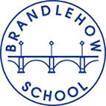 JOB DESCRIPTIONCLASSTEACHERAll teaching staff are required to work according to the general duties set out in the School Teachers’ Pay and Conditions DocumentKEY DUTIESTo teach a class of pupils and ensure that planning, preparation, recording, assessment and reporting allow every child to achieve their maximum potentialTo demonstrate unwavering commitment to the protection and safeguarding of pupilsTo maintain the positive ethos and core values of the school, both inside and outside the classroomTo enhance a motivated and dynamic teaching and non-teaching staffMAIN ACTIVITIESImplement agreed school policies and guidelinesPlan appropriately to meet the needs of all pupils, through differentiation of tasks/having the highest expectation of every child, believing that every learner has unlimited potential for developmentPlan and deliver the curriculum within the framework of school policies using a variety of short- and long-term planning structuresSet clear targets, based on prior attainment, to enhance pupils’ learningPlan and resource a classroom that encourages the development of all aspects of children’s learningHelp develop children’s resilience and independent use of resourcesProvide a stimulating classroom environmentMonitor children’s progress, keep records and evaluate children’s achievementsEstablish and maintain effective relationships with colleagues working as part of successful and motivated team in all aspects of school developmentMaintain exceptional standards of behaviour amongst pupils, in accordance with the school’s behaviour policyWork in partnership with parents/carers in providing a quality education experience for all children and report to parents/carers on the development, progress and attainment of pupilsContribute innovatively to meetings which relate to the school’s management, curriculum, administration and/or organisationCommunicate and co-operate with specialist from outside agenciesLead, organise and inspire support staff within the classroomUndertake other duties as directed by the Headteacher